АДМИНИСТРАЦИЯЗАКРЫТОГО АДМИНИСТРАТИВНО-ТЕРРИТОРИАЛЬНОГО ОБРАЗОВАНИЯ СОЛНЕЧНЫЙПОСТАНОВЛЕНИЕО внесении изменений в муниципальную программу ЗАТО Солнечный Тверской области «Обеспечение правопорядка и безопасности населения ЗАТО Солнечный Тверской области» на 2022 - 2030 годыВ соответствии со статьей 179 Бюджетного кодекса Российской Федерации и Решением Думы ЗАТО Солнечный от 12.05.2016г. № 28-5 «Положение о бюджетном процессе в ЗАТО Солнечный Тверской области», администрация ЗАТО СолнечныйПОСТАНОВЛЯЕТ:Внести в муниципальную программу ЗАТО Солнечный Тверской области «Обеспечение правопорядка и безопасности населения ЗАТО Солнечный Тверской области» на 2022 - 2030 годы (далее - Программа), утвержденную Постановлением администрации ЗАТО Солнечный от 15.12.2021г. № 201, следующие изменения:в паспорте Программы раздел «Объемы и источники финансирования программы по годам ее реализации в разрезе подпрограмм» изложить в новой редакции:Общий объем финансирования Муниципальной программы на 2022-2030 годы составляет 3 562,39 тыс. рублей, в том числе по годам ее реализации:2022 год – 456,78 тыс. руб.; 2023 год – 536,96 тыс. руб.; 2024 год – 544,69 тыс. руб.; 2025 год – 552,34 тыс. руб.; 2026 год – 294,33 тыс. руб.; 2027 год – 294,33 тыс. руб.; 2028 год – 294,33 тыс. руб.; 2029 год – 294,33 тыс. руб.; 2030 год – 294,33 тыс. руб.приложение 1 к Программе изложить в новой редакции, согласно приложению 1 к настоящему Постановлению.Настоящее Постановление вступает в силу с даты подписания и подлежит официальному опубликованию и размещению на сайте администрации ЗАТО Солнечный.Глава ЗАТО Солнечный								В.А. Петров30.12.2022ЗАТО Солнечный№ 219Приложение № 1
к Постановлению администрации ЗАТО Солнечный
от 30.12.2022 № 219Приложение № 1
к Постановлению администрации ЗАТО Солнечный
от 30.12.2022 № 219Приложение № 1
к Постановлению администрации ЗАТО Солнечный
от 30.12.2022 № 219Приложение № 1
к Постановлению администрации ЗАТО Солнечный
от 30.12.2022 № 219Приложение № 1
к Постановлению администрации ЗАТО Солнечный
от 30.12.2022 № 219Приложение № 1
к Постановлению администрации ЗАТО Солнечный
от 30.12.2022 № 219Приложение № 1
к Постановлению администрации ЗАТО Солнечный
от 30.12.2022 № 219Приложение № 1
к Постановлению администрации ЗАТО Солнечный
от 30.12.2022 № 219Характеристика муниципальной программы ЗАТО Солнечный Тверской области
"Обеспечение правопорядка и безопасности населения ЗАТО Солнечный Тверской области"
на 2022-2030 годыХарактеристика муниципальной программы ЗАТО Солнечный Тверской области
"Обеспечение правопорядка и безопасности населения ЗАТО Солнечный Тверской области"
на 2022-2030 годыХарактеристика муниципальной программы ЗАТО Солнечный Тверской области
"Обеспечение правопорядка и безопасности населения ЗАТО Солнечный Тверской области"
на 2022-2030 годыХарактеристика муниципальной программы ЗАТО Солнечный Тверской области
"Обеспечение правопорядка и безопасности населения ЗАТО Солнечный Тверской области"
на 2022-2030 годыХарактеристика муниципальной программы ЗАТО Солнечный Тверской области
"Обеспечение правопорядка и безопасности населения ЗАТО Солнечный Тверской области"
на 2022-2030 годыХарактеристика муниципальной программы ЗАТО Солнечный Тверской области
"Обеспечение правопорядка и безопасности населения ЗАТО Солнечный Тверской области"
на 2022-2030 годыХарактеристика муниципальной программы ЗАТО Солнечный Тверской области
"Обеспечение правопорядка и безопасности населения ЗАТО Солнечный Тверской области"
на 2022-2030 годыХарактеристика муниципальной программы ЗАТО Солнечный Тверской области
"Обеспечение правопорядка и безопасности населения ЗАТО Солнечный Тверской области"
на 2022-2030 годыХарактеристика муниципальной программы ЗАТО Солнечный Тверской области
"Обеспечение правопорядка и безопасности населения ЗАТО Солнечный Тверской области"
на 2022-2030 годыХарактеристика муниципальной программы ЗАТО Солнечный Тверской области
"Обеспечение правопорядка и безопасности населения ЗАТО Солнечный Тверской области"
на 2022-2030 годыХарактеристика муниципальной программы ЗАТО Солнечный Тверской области
"Обеспечение правопорядка и безопасности населения ЗАТО Солнечный Тверской области"
на 2022-2030 годыХарактеристика муниципальной программы ЗАТО Солнечный Тверской области
"Обеспечение правопорядка и безопасности населения ЗАТО Солнечный Тверской области"
на 2022-2030 годыХарактеристика муниципальной программы ЗАТО Солнечный Тверской области
"Обеспечение правопорядка и безопасности населения ЗАТО Солнечный Тверской области"
на 2022-2030 годыХарактеристика муниципальной программы ЗАТО Солнечный Тверской области
"Обеспечение правопорядка и безопасности населения ЗАТО Солнечный Тверской области"
на 2022-2030 годыПринятые сокращения
1. Программа - муниципальная программа ЗАТО Солнечный;
2. Подпрограмма - подпрограмма муниципальной программы ЗАТО Солнечный
3. Код администратора программы - 001Принятые сокращения
1. Программа - муниципальная программа ЗАТО Солнечный;
2. Подпрограмма - подпрограмма муниципальной программы ЗАТО Солнечный
3. Код администратора программы - 001Принятые сокращения
1. Программа - муниципальная программа ЗАТО Солнечный;
2. Подпрограмма - подпрограмма муниципальной программы ЗАТО Солнечный
3. Код администратора программы - 001Принятые сокращения
1. Программа - муниципальная программа ЗАТО Солнечный;
2. Подпрограмма - подпрограмма муниципальной программы ЗАТО Солнечный
3. Код администратора программы - 001Принятые сокращения
1. Программа - муниципальная программа ЗАТО Солнечный;
2. Подпрограмма - подпрограмма муниципальной программы ЗАТО Солнечный
3. Код администратора программы - 001Принятые сокращения
1. Программа - муниципальная программа ЗАТО Солнечный;
2. Подпрограмма - подпрограмма муниципальной программы ЗАТО Солнечный
3. Код администратора программы - 001Принятые сокращения
1. Программа - муниципальная программа ЗАТО Солнечный;
2. Подпрограмма - подпрограмма муниципальной программы ЗАТО Солнечный
3. Код администратора программы - 001Принятые сокращения
1. Программа - муниципальная программа ЗАТО Солнечный;
2. Подпрограмма - подпрограмма муниципальной программы ЗАТО Солнечный
3. Код администратора программы - 001Принятые сокращения
1. Программа - муниципальная программа ЗАТО Солнечный;
2. Подпрограмма - подпрограмма муниципальной программы ЗАТО Солнечный
3. Код администратора программы - 001Принятые сокращения
1. Программа - муниципальная программа ЗАТО Солнечный;
2. Подпрограмма - подпрограмма муниципальной программы ЗАТО Солнечный
3. Код администратора программы - 001Принятые сокращения
1. Программа - муниципальная программа ЗАТО Солнечный;
2. Подпрограмма - подпрограмма муниципальной программы ЗАТО Солнечный
3. Код администратора программы - 001Принятые сокращения
1. Программа - муниципальная программа ЗАТО Солнечный;
2. Подпрограмма - подпрограмма муниципальной программы ЗАТО Солнечный
3. Код администратора программы - 001Принятые сокращения
1. Программа - муниципальная программа ЗАТО Солнечный;
2. Подпрограмма - подпрограмма муниципальной программы ЗАТО Солнечный
3. Код администратора программы - 001Принятые сокращения
1. Программа - муниципальная программа ЗАТО Солнечный;
2. Подпрограмма - подпрограмма муниципальной программы ЗАТО Солнечный
3. Код администратора программы - 001Принятые сокращения
1. Программа - муниципальная программа ЗАТО Солнечный;
2. Подпрограмма - подпрограмма муниципальной программы ЗАТО Солнечный
3. Код администратора программы - 001Принятые сокращения
1. Программа - муниципальная программа ЗАТО Солнечный;
2. Подпрограмма - подпрограмма муниципальной программы ЗАТО Солнечный
3. Код администратора программы - 001Принятые сокращения
1. Программа - муниципальная программа ЗАТО Солнечный;
2. Подпрограмма - подпрограмма муниципальной программы ЗАТО Солнечный
3. Код администратора программы - 001Принятые сокращения
1. Программа - муниципальная программа ЗАТО Солнечный;
2. Подпрограмма - подпрограмма муниципальной программы ЗАТО Солнечный
3. Код администратора программы - 001Принятые сокращения
1. Программа - муниципальная программа ЗАТО Солнечный;
2. Подпрограмма - подпрограмма муниципальной программы ЗАТО Солнечный
3. Код администратора программы - 001Принятые сокращения
1. Программа - муниципальная программа ЗАТО Солнечный;
2. Подпрограмма - подпрограмма муниципальной программы ЗАТО Солнечный
3. Код администратора программы - 001Принятые сокращения
1. Программа - муниципальная программа ЗАТО Солнечный;
2. Подпрограмма - подпрограмма муниципальной программы ЗАТО Солнечный
3. Код администратора программы - 001Принятые сокращения
1. Программа - муниципальная программа ЗАТО Солнечный;
2. Подпрограмма - подпрограмма муниципальной программы ЗАТО Солнечный
3. Код администратора программы - 001Принятые сокращения
1. Программа - муниципальная программа ЗАТО Солнечный;
2. Подпрограмма - подпрограмма муниципальной программы ЗАТО Солнечный
3. Код администратора программы - 001Принятые сокращения
1. Программа - муниципальная программа ЗАТО Солнечный;
2. Подпрограмма - подпрограмма муниципальной программы ЗАТО Солнечный
3. Код администратора программы - 001Принятые сокращения
1. Программа - муниципальная программа ЗАТО Солнечный;
2. Подпрограмма - подпрограмма муниципальной программы ЗАТО Солнечный
3. Код администратора программы - 001Принятые сокращения
1. Программа - муниципальная программа ЗАТО Солнечный;
2. Подпрограмма - подпрограмма муниципальной программы ЗАТО Солнечный
3. Код администратора программы - 001Принятые сокращения
1. Программа - муниципальная программа ЗАТО Солнечный;
2. Подпрограмма - подпрограмма муниципальной программы ЗАТО Солнечный
3. Код администратора программы - 001Принятые сокращения
1. Программа - муниципальная программа ЗАТО Солнечный;
2. Подпрограмма - подпрограмма муниципальной программы ЗАТО Солнечный
3. Код администратора программы - 001Код бюджетной классификацииЦели программы, подпрограммы, задачи подпрограммы, мероприятия (административные мероприятия) подпрограммы и их показателиЕд. измГоды реализации программыГоды реализации программыГоды реализации программыГоды реализации программыГоды реализации программыГоды реализации программыГоды реализации программыГоды реализации программыГоды реализации программыЦелевое (суммарное) значение показателяЦелевое (суммарное) значение показателяРП, КЦСРЦели программы, подпрограммы, задачи подпрограммы, мероприятия (административные мероприятия) подпрограммы и их показателиЕд. изм202220232024202520262027202820292030значениеГод достижения12345678910111213140000 03 0 00 00000Программа , всего тыс. руб.456,78536,96544,69552,34294,33294,33294,33294,33294,333 562,392023Цель программы  "Повышение безопасности жизнедеятельности населения на территории ЗАТО Солнечный Тверской области"-Показатель  1  «Общее количество преступлений, зарегистрированных на территории ЗАТО Солнечный»единиц5555555554520300000 03 1 00 00000Подпрограмма  1 «Комплексная профилактика правонарушений»тыс. руб.000000000хх0000 3 1 01 00000Задача 1 «Организация взаимодействия администрации ЗАТО Солнечный и правоохранительных органов в работе по предупреждению правонарушений»тыс. руб.000000000ххПоказатель  1 «Количество административных протоколов, поступивших в административную комиссию при администрации ЗАТО Солнечный на рассмотрение/ из них ПП МО МВД»;единиц/единиц6/16/16/16/16/16/16/16/16/136/62030Показатель 2 «Количество административных правонарушений, выявленных ДНД ЗАТО Солнечный совместно с Межмуниципальным отделом МВД Российской Федерации по ЗАТО Озерный и Солнечный Тверской области».единиц000000000ххПоказатель 3 «Степень участия правоохранительных органов в обеспечении общественного порядка при проведении массовых мероприятий, о которых была уведомлена администрация ЗАТО».%100100100100100100100100100х2030Административное мероприятие 1.01 «Комплексная профилактика правонарушений».да/нетдададададададададах2030Показатель 1 «Количество выявленных административных правонарушений»единиц555555555452030Административное мероприятие 1.02 «Организация работы административной комиссии при администрации ЗАТО».да/нетдададададададададах2030Показатель 1    «Количество административных протоколов, поступивших в административную комиссию при администрации ЗАТО Солнечный на рассмотрение/ из них из ПП МО МВД России по ЗАТО Озерный и Солнечный»единиц/единиц6/16/16/16/16/16/16/16/16/136/62030Административное мероприятие 1.03 «Проведение рейдов по выявлению и пресечению правонарушений на объектах потребительского рынка, пресечению несанкционированной торговли и правонарушений в сфере благоустройства». да/нетдададададададададах2030Показатель 1 "Количество проведенных рейдов"единиц11111111162030Административное мероприятие 1.04 «Своевременное информирование правоохранительных органов о проведении на территории ЗАТО общественно-политических, культурных, спортивных и иных мероприятий с массовым пребыванием граждан и взаимодействие по вопросам обеспечения общественного порядка и личной безопасности граждан при проведении данных мероприятий». да/нетдададададададададах2030Показатель 1"Доля массовых мероприятий о проведении которых проинформированы правоохранительные органы"%100100100100100100100100100х2030Административное мероприятие 1.07 «Информирование населения ЗАТО о рекомендациях сотрудников полиции по мерам правомерной защиты от преступных посягательств». да/нетдададададададададах2030Показатель 1 "Количество информации, подготовленной для размещения на официальном сайте администрации ЗАТО Солнечный, в СМИ"единиц4444444442420300000 03 1 02 00000Задача 2 «Участие в профилактике терроризма и экстремизма» хххххххххххПоказатель 1 «Количество проведенных заседаний антитеррористической комиссии»единиц444444444252030Показатель 2 «Количество проведенных профилактических мероприятий в общеобразовательных учреждениях, на объектах культуры, транспорта, потребительского рынка»единиц666666666362030Административное мероприятие 2.01 «Организация деятельности антитеррористической комиссии администрации ЗАТО Солнечный». да/нетдададададададададах2030Показатель 1   "Количество проведенных заседанийединиц444444444252030Административное мероприятие 2.02 «Проведение профилактической работы по повышению антитеррористической защищенности и безопасности функционирования муниципальных учреждений».да/нетдададададададададах2030Показатель 1  "Количество общеобразовательных учреждений, в которых проводилась профилактическая работа"единиц11111111112030Показатель 2  "Количество учреждений культуры, спорта и молодежной политики, в которых проводилась профилактическая работа"единиц33333333332030Административное мероприятие 2.03 «Обеспечение работы по повышению антитеррористической защищенности и безопасности проведения культурных, спортивных и иных мероприятий с массовым пребыванием граждан»да/нетдададададададададах2030Показатель  1 "Доля мероприятий с принятием мер по антитеррористической защищенности"%100100100100100100100100100х2030Административное мероприятие 2.04 «Проведение профилактической работы по формированию у учащихся, подростков и молодежи негативного отношения  к экстремистским проявлениям, недопущению вовлечения их в незаконную деятельность религиозных сект и экстремистских организаций, пропаганде идей межнациональной терпимости, дружбы, добрососедства и взаимного уважения, воспитания толерантности в подростковой среде»да/нетдададададададададах2030Показатель 1 "Количество мероприятий, проведенных в муниципальных общеобразовательных учреждениях"единиц333333333182030Показатель 2 "Количество мероприятий, проведенных в муниципальных учреждения культуры"единиц222222222122030Административное мероприятие 2.05 «Размещение на официальном сайте администрации ЗАТО Солнечный и распространение в СМИ информации о действиях граждан при угрозе (совершении) террористических актов в местах массового пребывания населения, захвате заложников». да/нетдададададададададах2030Показатель 1 "Количество информации, подготовленной для размещения на официальном сайте администрации ЗАТО Солнечный"единиц2222222222120300000 03 1 03 00000Задача 3  «Профилактика правонарушений, связанных со злоупотреблением наркотиками» ххххххххххххПоказатель 1 «Количество проведенных профилактических мероприятий в общеобразовательных учреждениях города, в муниципальных учреждениях культуры»единиц2525252525252525251502030Показатель 2 «Количество проведенных заседаний антинаркотической комиссии при администрации ЗАТО»единиц444444444242030Административное мероприятие 3.01 «Организация работы антинаркотической комиссии при администрации ЗАТО Солнечный». да/нетдададададададададах2030Показатель 1  «Количество проведенных заседаний»единиц444444444242030Административное мероприятие 3.02 «Проведение мероприятий по профилактике злоупотребления наркотиками, пьянством, алкоголизмом и табакокурением». да/нетдададададададададах2030Показатель 1  «Количество мероприятий, проведенных в общеобразовательных учреждениях»единиц2020202020202020201202030Показатель 2 "Количество мероприятий, проведенных в муниципальных учреждения культуры"единиц444444444242030Административное мероприятие 3.03 «Проведение мероприятий по пропаганде здорового образа жизни».да/нетдададададададададах2030Показатель 1 "Количество проведенных мероприятий"единиц26262626262626262615620300000 03 1 04 00000Задача 4  «Профилактика правонарушений несовершеннолетних и молодежи».х хххххххххххПоказатель 1 «Количество проведенных заседаний комиссии по делам несовершеннолетних и защите их прав».единиц161616161616161616962030Показатель 2 задачи «Количество проведенных мероприятий профилактической направленности».единиц151515151515151515902030Административное  мероприятие  4.01 «Организация работы  комиссии по делам несовершеннолетних и защите их прав».да/нетдададададададададах2030Показатель 1  «Количество проведенных заседаний»единиц161616161616161616962030Административное мероприятие 4.02 «Проведение в муниципальных общеобразовательных учреждениях мероприятий с привлечением представителей правоохранительных органов и других специалистов по проблемам профилактики правонарушений несовершеннолетних».да/нетдададададададададах2030Показатель 1 «Количество проведенных мероприятий"единиц151515151515151515902030Административное мероприятие 4.03 «Организация досуга учащихся - посещение спортивных секций, кружков».да/нетдададададададададах2030Показатель 1. «Общее количество человек, посещающих секции, кружки»единиц1301301301301301301301301307802030Административное  мероприятие  4.04 «Проведение в муниципальных общеобразовательных учреждениях мероприятий по осуществлению школьниками предпрофильной подготовки»да/нетдададададададададах2030Показатель 1 «Количество проведенных мероприятий"единиц666666666362030Административное мероприятие 4.05 «Организация профилактической работы с несовершеннолетними, состоящими на учете в комиссиях по делам несовершеннолетних и защите их прав».да/нетдададададададададах2030Показатель 1 "Количество проведенных профилактических мероприятий с несовершеннолетними"единиц151515151515151515902030Административное мероприятие 4.06 «Проведение рейдовой работы по выявлению несовершеннолетних, склонных к употреблению спиртных напитков, проведение с ними профилактической работы, направленной на их привлечение к здоровому образу жизни, активному занятию спортом и творчеством, создание условий, способствующих снижению употребления алкоголя»да/нетдададададададададах2030Показатель 1 «Количество проведенных мероприятий"единиц444444444362030Административное мероприятие 4.07 «Проведение мероприятий по обеспечению трудовой занятости несовершеннолетних в каникулярное время».да/нетдададададададададах2030Показатель 1 "Количество человек, занятых трудом"единиц101010101010101010902030Административное мероприятие 4.08 «Проведение профилактической работы с несовершеннолетними в возрасте от 7 до 18 лет, не посещающими или систематически пропускающими занятия в муниципальных общеобразовательных учреждениях без уважительной причины».да/нетдададададададададах2030Показатель 1 «Количество проведенных мероприятий""единиц4444444443620300000 03 2 00 00000Подпрограмма 2 «Обеспечение безопасности дорожного движения на территории ЗАТО Солнечный»Тыс. руб.162,45183,48191,20198,850,000,000,000,000,00735,9820300000 03 2 01 00000Задача 1 «Повышение безопасности дорожного движения на территории ЗАТО Солнечный»Тыс. руб.162,45183,48191,20198,850,000,000,000,000,00735,982030Показатель 1 Количество дорожно-транспортных происшествий с пострадавшими на территории ЗАТО Солнечныйединиц000000000020300000 03 2 R3 11090Мероприятие 1.01-МБ Проведение мероприятий в целях обеспечения безопасности дорожного движения на автомобильных дорогах общего пользования местного значенияТыс. руб.129,40149,20155,10161,300,000,000,000,000,00595,0020300000 03 2 R3 S1090Мероприятие 1.01-ОБ Проведение мероприятий в целях обеспечения безопасности дорожного движения на автомобильных дорогах общего пользования местного значенияТыс. руб.33,0534,2836,1037,550,000,000,000,000,00140,982030Административное мероприятие 1.02 «Организация сотрудничества и взаимодействия между органами местного самоуправления ЗАТО Солнечный и подразделений органов внутренних дел УВД России по Тверской области по обеспечению безопасности дорожного движения на автодорогах, ЗАТО Солнечный»Да/нетдададададададададах2030Административное мероприятие 1.03 «Организация деятельности комиссии по безопасности дорожного движения ЗАТО Солнечный»Да/нетдададададададададах20300000 03 2 02 00000Задача 2 «Профилактика дорожно-транспортных происшествий на территории ЗАТО Солнечный»ххххххххххх2030Показатель 1 Количество мероприятий проведенных совместно с сотрудниками органов внутренних дел по формированию законопослушного поведения и негативного отношения граждан к правонарушениям в сфере дорожного движенияединиц555555555302030Показатель 2 Количество публикаций в средствах массовой информации на территории ЗАТО Солнечный информационных материалов формирующих законопослушное поведение и негативное отношение участников дорожного движения к правонарушениям в сфере дорожного движенияединиц333333333182030Административное мероприятие 2.01 «Проведение мероприятий по профилактике безопасности и формированию законопослушного поведения и негативного отношения к правонарушениям в сфере дорожного движения среди несовершеннолетних участников дорожного движения»единиц555555555302030Административное мероприятие 2.02 «Размещение в средствах массовой информации на территории ЗАТО Солнечный информационных материалов формирующих законопослушное поведение и негативное отношение участников дорожного движения к правонарушениям в сфере дорожного движения»Да/нетдададададададададах20300000 03 3 00 00000Подпрограмма 3 «Повышение безопасности населения ЗАТО Солнечный»Тыс.  руб.294,33353,49353,49353,49294,33294,33294,33294,33294,332 826,4220300000 03 3 01 00000Задача  1  «Организация защиты населения и территории ЗАТО Солнечный от чрезвычайных ситуаций природного и техногенного характера» тыс. руб.294,33353,49353,49353,49294,33294,33294,33294,33294,332 826,422030Показатель 1 «Количество разработанных планов основных мероприятий в области гражданской обороны, предупреждения и ликвидации чрезвычайных ситуаций»единиц11111111112030Административное  мероприятие   1.01 «Организация сотрудничества и взаимодействия между органами местного самоуправления Осташковского городского округа и ЗАТО Солнечный по обеспечению функционирования МКУ «Единая дежурно-диспетчерская служба МО «Осташковский район»да/нетдададададададададах20300000 03 3 01 20010Мероприятие 1.02 «Обеспечение функционирования Единой дежурно-диспетчерской службы»тыс. руб.294,33353,49353,49353,49294,33294,33294,33294,33294,332 826,422030Административное  мероприятие  1.03 «Организация деятельности комиссии по предупреждению и ликвидации ЧС и обеспечению пожарной безопасности»да/нетдададададададададах2030Показатель 1 "Количество проведенных заседаний"единиц4444444442520300000 03 3 02 00000Задача 2 «Организация мероприятий по обеспечению безопасности людей на водных объектах ЗАТО Солнечный, пожарной безопасности» Тыс. руб.0,000,000,000,000,000,000,000,000,000,002030Показатель 1 «Число пострадавших на водных объектах»единиц00000000002030Показатель 2  «Количество добровольных пожарных, принимавших участие в тушении пожаров».единиц888888888482030Административное мероприятие 2.01 «Проведение мероприятий по профилактике безопасности на водных объектах и пожарной безопасности». да/нетдададададададададах2030Показатель1 "Количество мероприятий, проведенных в общеобразовательных учреждениях"единиц333333333182030Показатель 2 "Количество мероприятий, проведенных в муниципальных учреждения культуры"единиц222222222122030Административное мероприятие 2.02 «Размещение на официальном сайте администрации ЗАТО Солнечный и распространение в СМИ информации о поведении граждан при нахождении на водных объектах, о действиях при угрозе пожара». да/нетдададададададададах2030Показатель 1 "Количество информации, подготовленной для размещения на официальном сайте администрации ЗАТО Солнечный"единиц4444444442420300Мероприятие 2.03 Обеспечение пожарной безопасности на территории ЗАТО СолнечныйТыс. руб.0,000,000,000,000,000,000,000,000,000,002030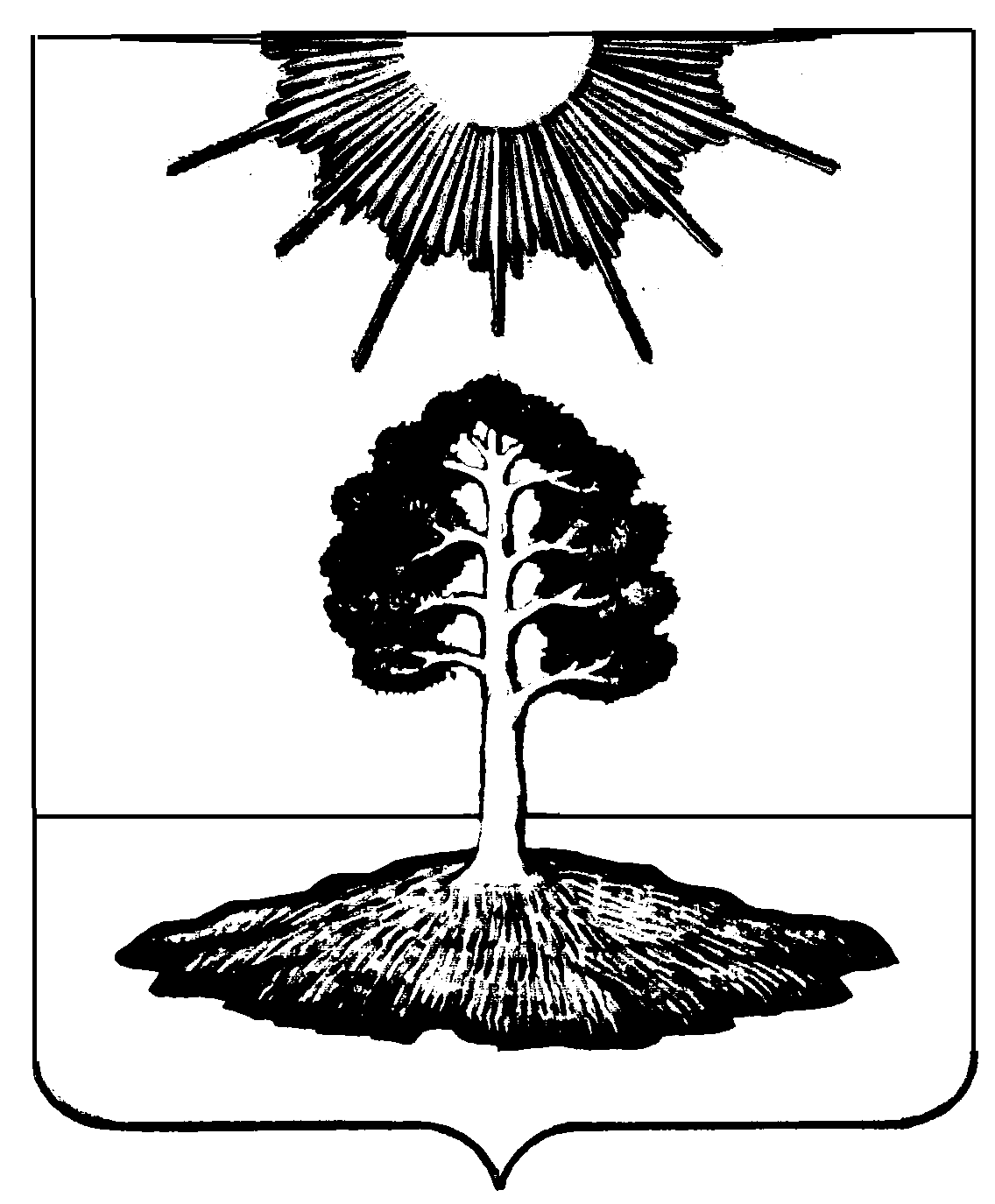 